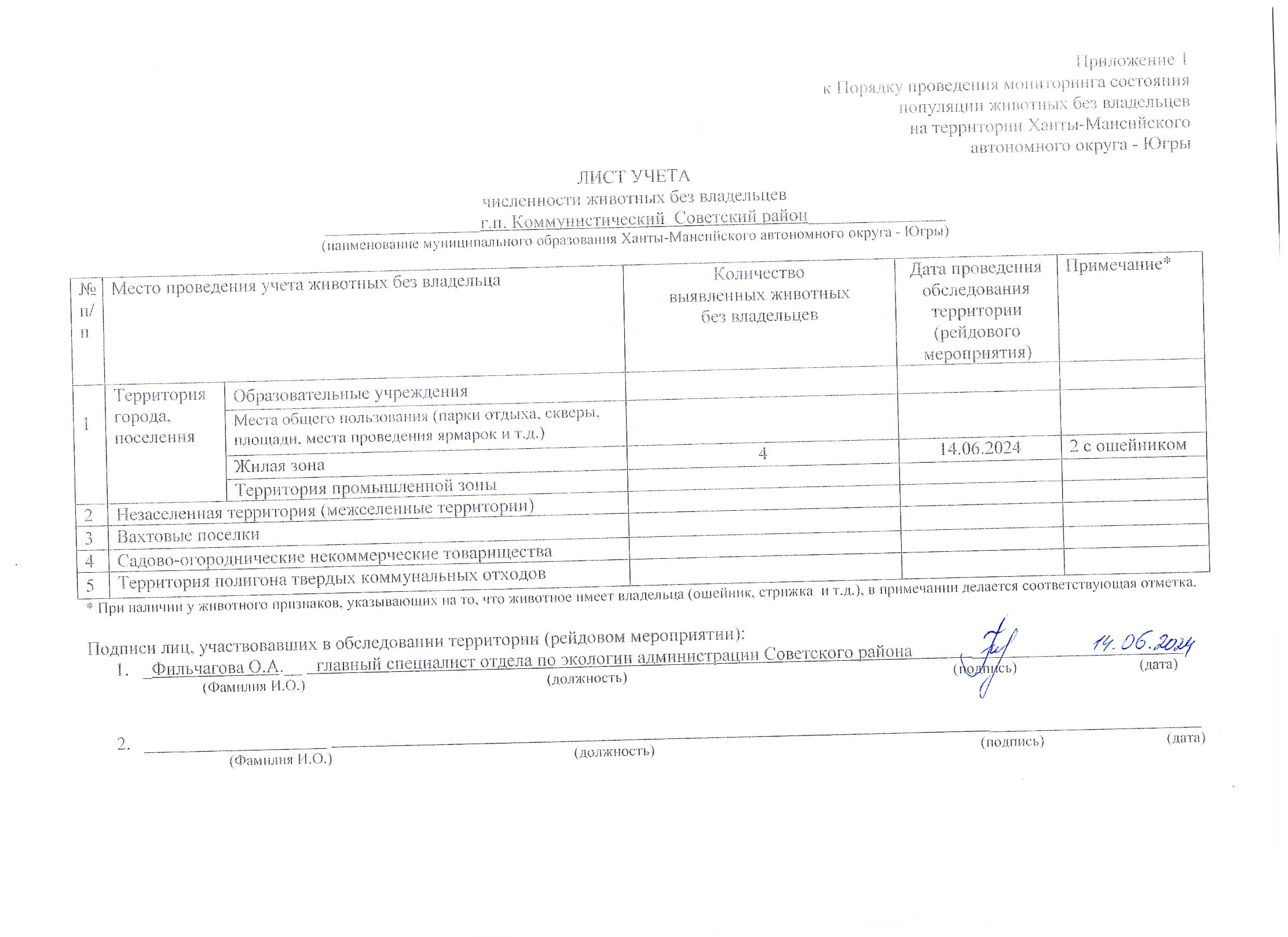 Фотоматериал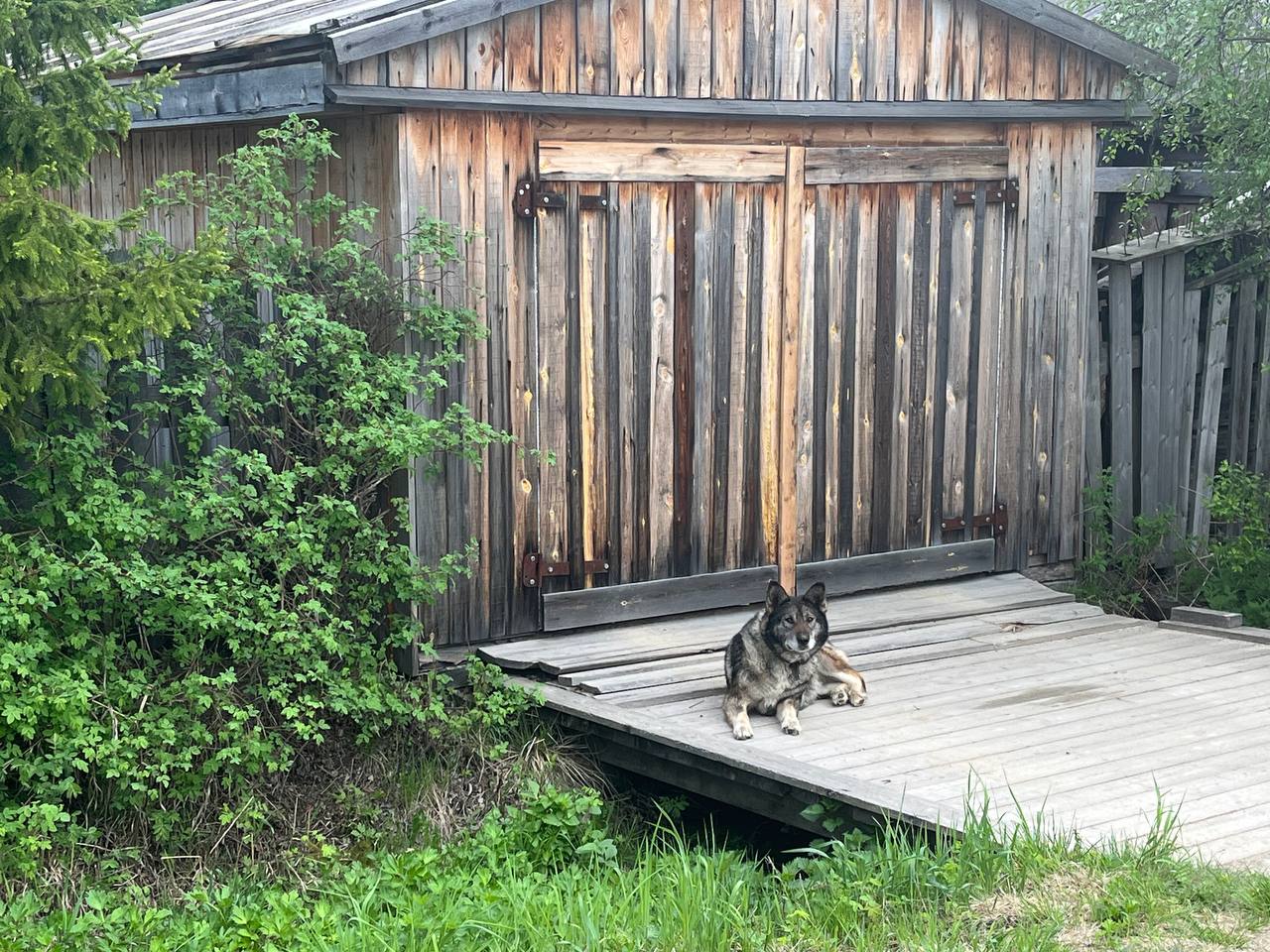 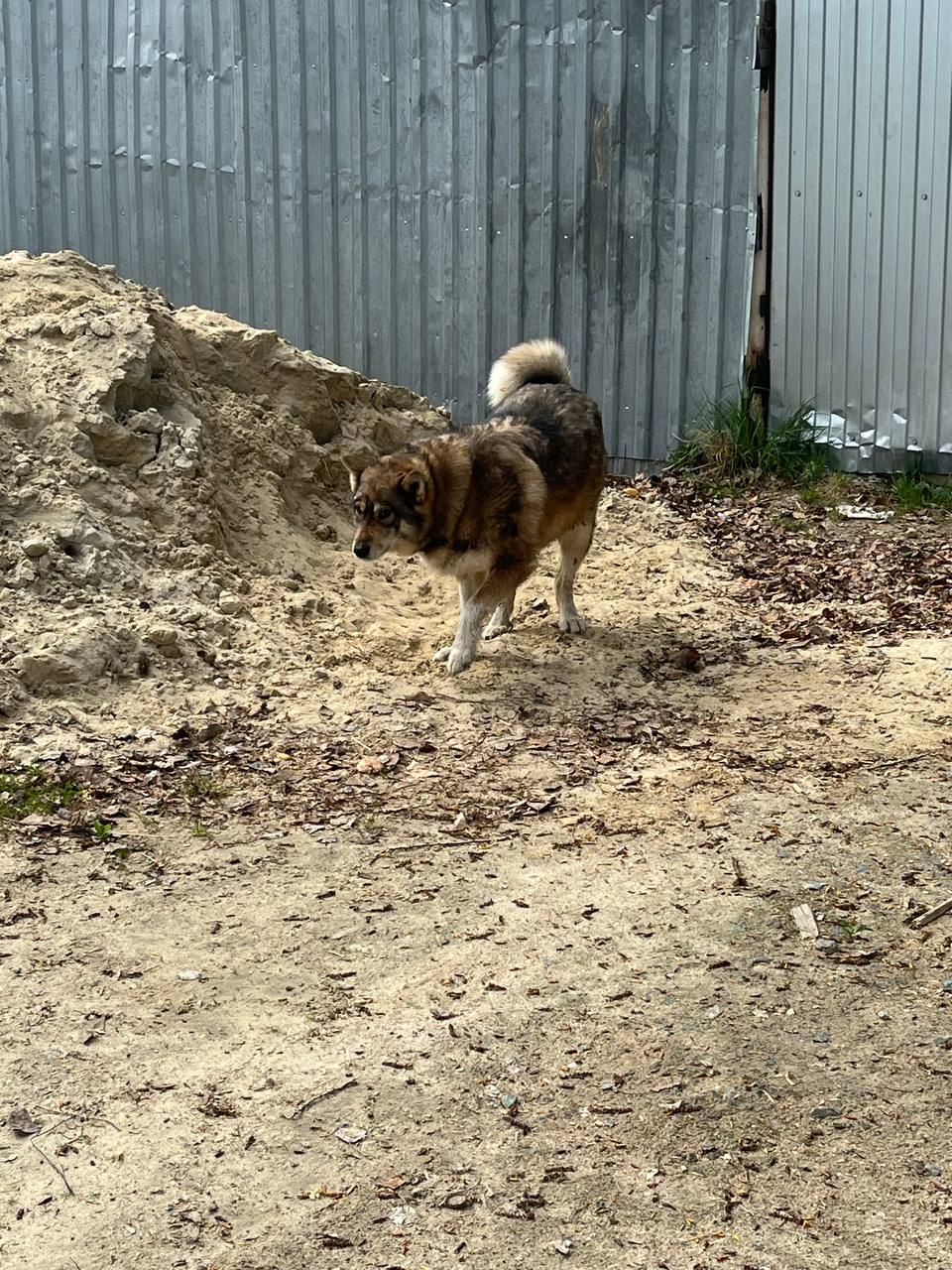 г.п. Коммунистический ул. Кооперативная, д.9-1 г.п. Коммунистический ул. Обская, д.31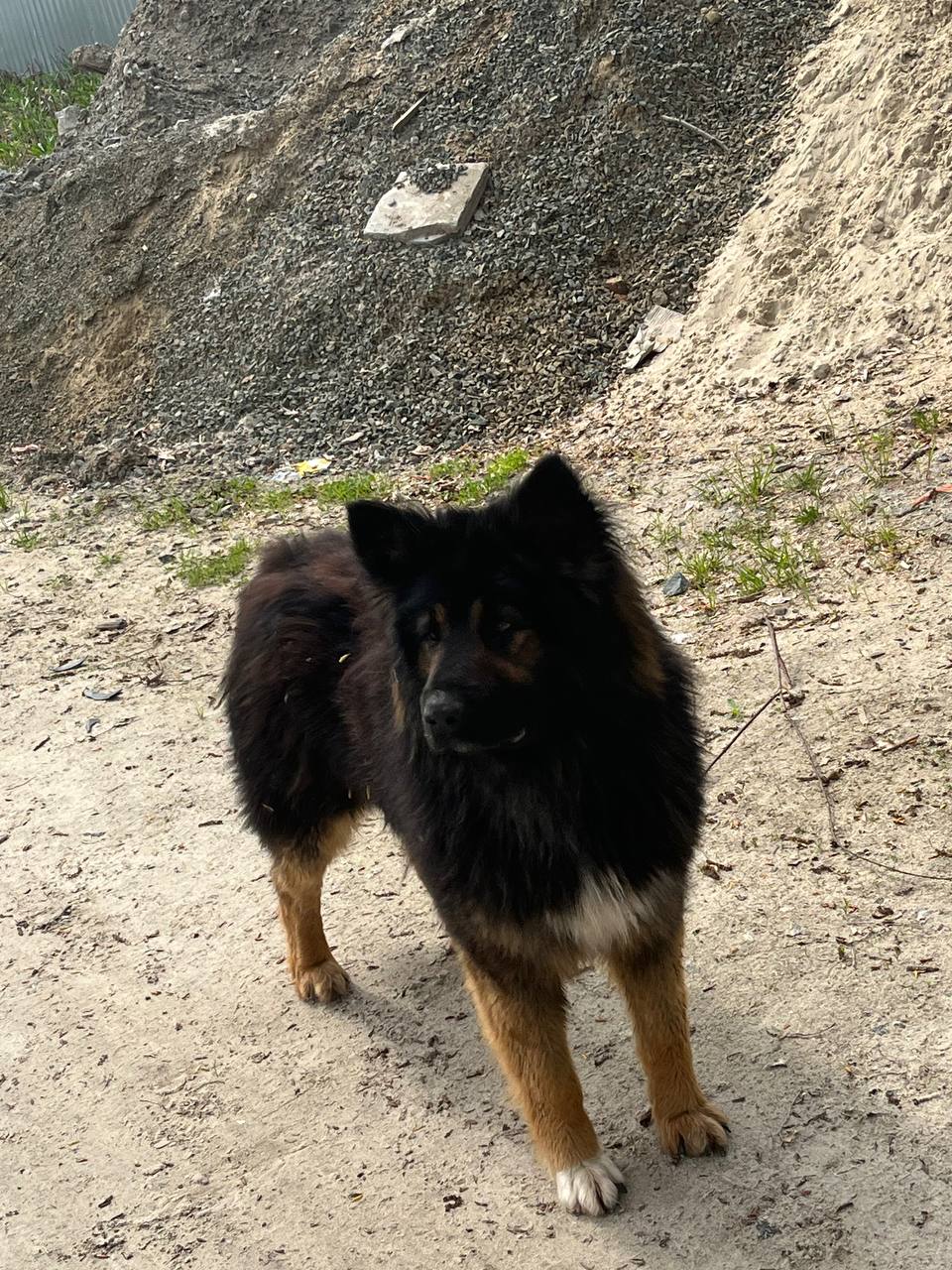 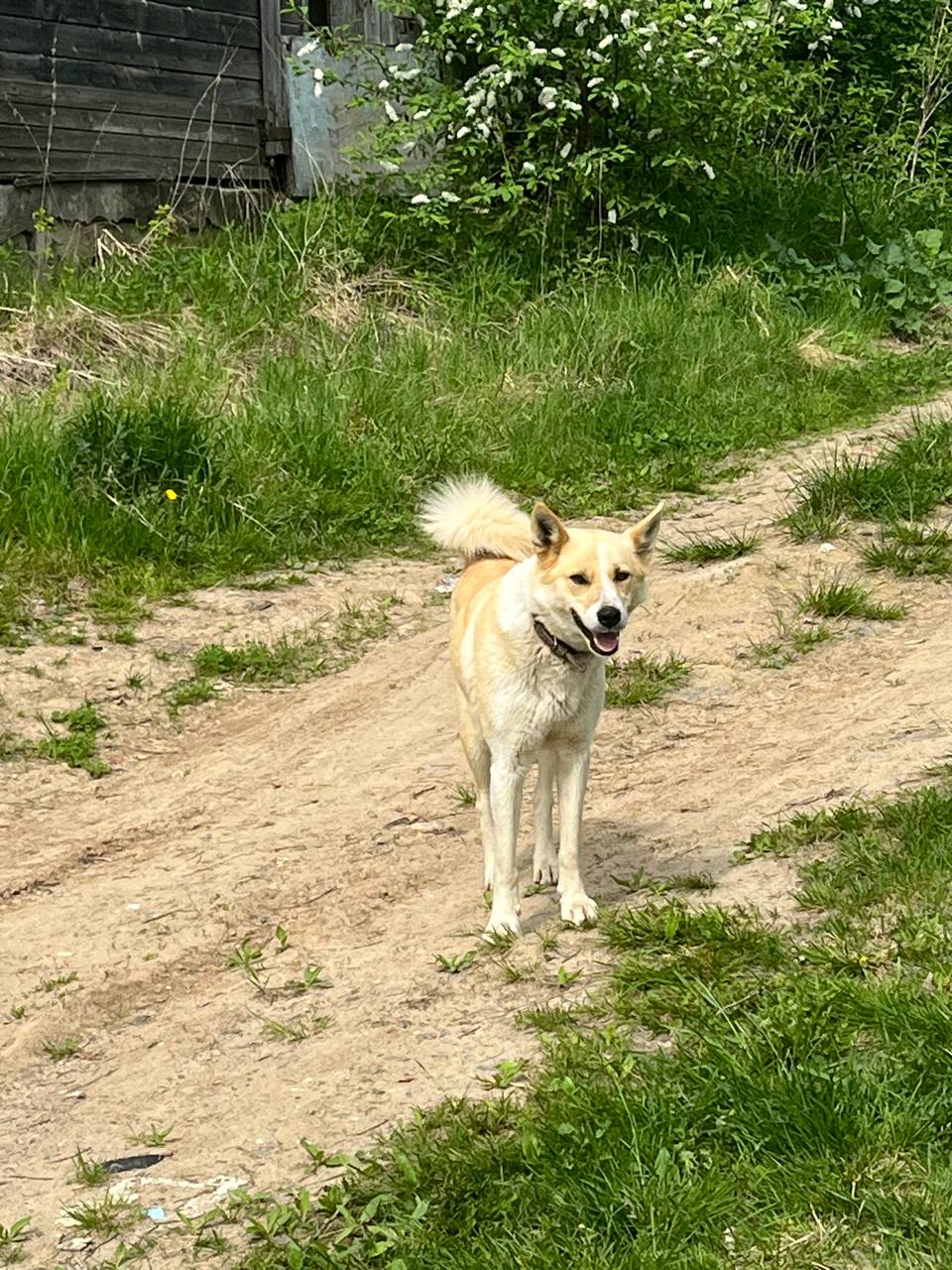 г.п. Коммунистический ул. Обская, д.31г.п. Коммунистический ул. Мира, д.1